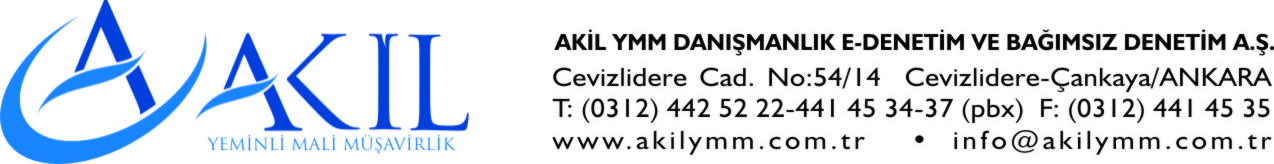 SİRKÜ NO: 2018/S-1KONU: 2018 Yılında Uygulanmak Üzere Yeniden Belirlenen Ücretlerin Vergilendirilmesinde Uygulanacak Tarife ile Diğer Çeşitli Had ve Tutarlar.29 Aralık 2017 tarih ve 30285 sayılı (Mükerrer) Resmi Gazete ’de yayımlanan 302 Seri No.lu Gelir Vergisi Genel Tebliği ile Gelir Vergisi Kanunu'nun 21, 23/8, 31, 47, 48, mükerrer 80, 82, 86 ve 103 üncü maddelerinde yer alan maktu had ve tutarlar 2018 takvim yılında uygulanmak üzere yeniden belirlenmiştir.1. Yeniden Değerleme Oranında Arttırılan Had ve Tutarlar- Gelir Vergisi Kanunu’nun 21. maddesinde yer alan mesken kira gelirleri için uygulanan istisna tutarı, 2018 takvim yılında elde edilen kira gelirleri için 4.400,00 TL olarak tespit edilmiştir.- Gelir Vergisi Kanunu’nun 23 üncü maddesinin 8 numaralı bendinde yer alan, işverenlerce işyeri veya işyerinin müştemilatı dışında kalan yerlerde hizmet erbabına yemek verilmek suretiyle sağlanan menfaatlere ilişkin istisna tutarı, 16,00 TL olarak tespit edilmiştir. - Gelir Vergisi Kanunu’nun 31 inci maddesinde yer alan sakatlık indirimi tutarları; Birinci derece engelliler için 1.000,00 TL, İkinci derece engelliler için 530,00 TL, Üçüncü derece engelliler için 240,00 TL olarak tespit edilmiştir.- Gelir Vergisi Kanununun 47 nci maddesinin birinci fıkrasının (2) numaralı bendinde yer alan yıllık kira bedeli toplamı;Büyükşehir belediye sınırları içinde 7.400,00 TL, Diğer yerlerde 4.900,00 TL olarak tespit edilmiştir.- Gelir Vergisi Kanununun 48 inci maddesinin birinci fıkrasında yer alan hadler;1 numaralı bent için 100.000,00 TL ve 148.000,00 TL,2 numaralı bent için 49.000,00 TL,3 numaralı bent için 100.000,00 TL olarak tespit edilmiştir.- Gelir Vergisi Kanununun mükerrer 80 inci maddesinin üçüncü fıkrasında yer alan değer artışı kazançlarına ilişkin istisna tutarı, 12.000,00 TL olarak tespit edilmiştir.- Gelir Vergisi Kanununun 82 nci maddesinin ikinci fıkrasında yer alan arızi kazançlara ilişkin istisna tutarı, 27.000,00 TL olarak tespit edilmiştir.- Gelir Vergisi Kanununun 86 ncı maddesinin birinci fıkrasının (1) numaralı bendinin (d) alt bendinde yer alan tevkifata ve istisnaya konu olmayan menkul ve gayrimenkul sermaye iratlarına ilişkin beyanname verme sınırı, 1.800,00 TL olarak tespit edilmiştir.- Gelir Vergisi Kanununun 89 uncu maddesinin birinci fıkrasının (15) numaralı bendinde yer alan basit usule tabi mükellefler için kazanç indirimi tutarı 9.000,00 TL olarak tespit edilmiştir.- Gelir Vergisi Kanunu’nun 103. maddesinde yer alan gelir vergisine tabi gelirlerin vergilendirilmesinde esas alınan tarife, 2018 takvim yılı gelirlerinin vergilendirilmesinde esas alınmak üzere aşağıdaki şekilde yeniden belirlenmiştir. 2. Basit Usulde Vergilendirme ile İlgili Hususlar- Milli piyango bileti, akaryakıt, şeker ve bunlar gibi kar hadleri emsallerine göre düşük olarak tespit edilmiş bulunan emtia için özel hadler belirleme yetkisi Gelir Vergisi Kanununun 48 inci maddesi ile Maliye Bakanlığına verilmiştir. Bu yetki kullanılarak 2016 yılı için 25.12.2015 tarihli ve 29573 sayılı Resmî Gazete ’de yayımlanan Gelir Vergisi Genel Tebliği (Seri No: 290) ile belirlenen tutarlar yeniden artırılmıştır.Buna göre, anılan maddelerin ticaretini yapanların, 2018 takvim yılında da basit usulden yararlanabilmeleri için; alış, satış veya hasılatlarının 31.12.2017 tarihi itibariyle aşağıda belirtilen hadleri aşmaması gerekmektedir.Belirtilen bu malların alım satımı ile uğraşanlar hakkında, basit usulün özel şartları bakımından yukarıdaki hadler dikkate alınmak suretiyle, 136 Seri No.lu Gelir Vergisi Genel Tebliğindeki hesaplamalar doğrultusunda işlem yapılacaktır.- Gelir Vergisi Kanunu’nun indirim oranı uygulamasına yönelik 76 ncı maddesinin ikinci fıkrası 1.1.2006 tarihinden itibaren elde edilen gelirlere uygulanmak üzere 5281 sayılı Kanunla yürürlükten kaldırılmakla birlikte, anılan Kanunun geçici 67 nci maddesinin dokuzuncu fıkrası hükmü gereğince 1.1.2006 tarihinden önce ihraç edilen her nevi tahvil ve Hazine bonolarından elde edilen gelirlerin vergilendirilmesinde 31.12.2005 tarihinde yürürlükte olan hükümler esas alınacağından, indirim oranı uygulaması bahsi geçen menkul kıymet gelirleri için devam etmektedir.İndirim oranı; 213 sayılı Kanuna göre o yıl için tespit edilmiş olan yeniden değerleme oranının, aynı dönemde Devlet tahvili ve Hazine bonosu ihalelerinde oluşan bileşik ortalama faiz oranına bölünmesi suretiyle tespit edilmekte olup 213 sayılı Kanun hükümlerine göre 2017 yılı için tespit edilmiş olan yeniden değerleme oranı % 14,47’dir. Bu dönemde Devlet tahvili ve Hazine bonosu ihalelerinde oluşan bileşik ortalama faiz oranı ise % 11,18'dir. Buna göre, 2017 yılında elde edilen bir kısım menkul sermaye iradının beyanında uygulanacak indirim oranı (%14,47 / %11,18 =) % 129,43 olmaktadır.Bu oranlar dikkate alındığında, 2017 yılı gelirlerine uygulanacak indirim oranı birden büyük çıkmaktadır.Bu kapsamda, 2017 takvim yılında elde edilen menkul sermaye iratlarından, 1.1.2006 tarihinden önce ihraç edilmiş olan ve 193 sayılı Kanunun 75 inci maddesinin ikinci fıkrasının (5) numaralı bendinde sayılan her nevi tahvil ve Hazine bonosu faizleri ile Toplu Konut İdaresi ve Özelleştirme İdaresince çıkarılan menkul kıymetlerden sağlanan gelirler indirim oranının birden büyük olması dolayısıyla beyan edilmeyecektir.Dövize, altına veya başka bir değere endeksli menkul kıymetler ile döviz cinsinden ihraç edilen menkul kıymetlerden elde edilen menkul sermaye iratlarının ve ticari işletmelere dahil kazanç ve iratların beyanında indirim oranı uygulanmamaktadır.193 sayılı Kanunun geçici 67 nci maddesinin dördüncü fıkrası uyarınca, anılan Kanunun 75 inci maddesinin ikinci fıkrasının (7), (12) ve (14) numaralı bentlerinde yazılı menkul sermaye iratları 1.1.2006 tarihinden itibaren nihai olarak tevkifat yoluyla vergilendirilmekte olup bu gelirlerin beyanı ve bu gelirlere indirim oranı uygulanması söz konusu değildir.Durum bilgilerinize saygılarımızla sunulur.									Enver ÇAKAN								     Yeminli Mali Müşavir302 Seri No.lu Gelir Vergisi Genel Tebliği14.800 TL'ye kadar %1534.000 TL'nin 14.800 TL'si için 2.220 TL, fazlası                                                        %2080.000 TL'nin 34.000 TL'si için 6.060 TL, (ücret gelirlerinde 120.000 TL'nin34.000 TL'si için 6.060 TL), fazlası       %2780.000 TL'den fazlasının 80.000 TL'si için 18.480 TL, (ücret gelirlerinde 120.000 TL'den fazlasının 120.000 TL'si için 29.280 TL), fazlası                                %35Büyükşehir Belediye SınırlarıBüyükşehir Belediye SınırlarıBüyükşehir Belediye SınırlarıBüyükşehir Belediye SınırlarıDışında Kalan YerlerdeDışında Kalan Yerlerdeİçinde Kalan Yerlerdeİçinde Kalan YerlerdeEmtianın CinsiYıllık Alım Ölçüsü (TL)Yıllık Satış Ölçüsü (TL)Yıllık Alım Ölçüsü (TL)Yıllık Satış Ölçüsü (TL)Değerli Kağıt160.000180.000200.000220.000Şeker – Çay120.000160.000148.000190.000Milli Piy. Bileti, Hemen 120.000160.000148.000190.000Kazan, Süper Toto vb.120.000160.000148.000190.000İçki (Bira ve Şarap Hariç) - İspirto– Sigara–Tütün 120.000160.000148.000190.000Akaryakıt ( LPG hariç )180.000190.000220.000260.000